Выпускники Тольяттинского госуниверситета подтвердили soft skills563 выпускника Тольяттинского госуниверситета (ТГУ) 2021 года одни из первых в стране получат приложения к диплому «Компетентностный профиль». Приложение утверждено приказом ректора и содержит перечень универсальных компетенций, освоенных выпускником за время обучения в университете и необходимых для профессиональной деятельности в рамках цифровой экономики.Новый документ позволит работодателям ещё при приёме на работу оценивать уровень актуальных сегодня навыков у соискателей, изучать их краткое «проектное портфолио».Идея о том, что в приложении к диплому о высшем образовании необходимо отражать не только профессиональные дисциплины, освоенные за период студенчества, но и универсальные компетенции выпускника (soft skills), не нова и обсуждается в профсообществе не один год. Более того, 1 мая 2021 года Президент РФ Владимир Путин поручил АНО «Россия – страна возможностей» и Министерству науки и высшего образования РФ к осени 2022 года совместно создать и запустить пилотный проект единой платформы и общей шкалы для диагностики и фиксации уровня развития soft skills у российских студентов.В опорном ТГУ сработали на опережение – разработали и регламентировали приказом ректора приложение «Компетентностный профиль». Это случилось не на пустом месте – проектная работа всех студентов-очников организована в ТГУ, начиная с 2017 года в рамках Программы развития опорного университета.– Уже 4 года в образовательный процесс ТГУ включена сквозная проектная деятельность, одной из задач которой как раз и является развитие у студентов универсальных компетенций или soft skills. – сообщил ректор Тольяттинского госуниверситета Михаил Криштал. – Традиционно считается, что в вузе студент должен получить профессиональные компетенции, а затем начать работать по профилю и постепенно получить надпрофессиональные. С точки зрения результата «надпрофессиональные» и «универсальные» –  одно и то же, но, но за этими терминами стоят совершенно разные модели обучения. 4 года назад мы полностью изменили схему: у нас студенты начинают получать универсальные компетенции одновременно с профессиональными, причём через получение универсальных компетенций повышается мотивация в получении профессиональных.Приложение к диплому формируется на основе данных образовательного портала университета. Документ получат выпускники при условии успешного освоения дисциплины «Проектная деятельность» на протяжении не менее, чем трех семестров. В документе отражены: проекты, в которых работал студент за 4 года обучения, статус студента – участник или наставник проекта, оценки работы в проектах, перечень soft skills. На основе утверждённой шкалы оценок определяется и прописывается в документе уровень сформированности компетенций каждого выпускника ТГУ – начальный, базовый или продвинутый.В планах введение наряду со статусом участника, статуса «лидер проекта». Для этого необходимо подтверждение лидерства на основании анализа цифрового следа. Такой проект в ТГУ уже разработан.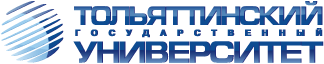 ТольяттиБелорусская, 148 8482 54-64-148 8482 53-93-92press.tgu@yandex.ru